Haupttitel des Beitrags (Formatvorlage: Überschrift 1)Untertitel (Formatvorlage: Überschrift 2)Autorennamen ohne Titel (Formatvorlage: Autorenzeile)Autorenbeschreibung (max. 200 Zeichen mit Leerzeichen pro Autor) (Formatvorlage: Autorenbeschreibung)[Fügen Sie bitte hier die Autorenvorstellungen ein. Diese erfolgt knapp und sollte akademische Grade/Titel, Vor- und Nachname, Funktion und Organisation (Unternehmen, Hochschule mit Lehrstuhl) sowie den Ort beinhalten. Bitte reichen Sie uns auch aktuelle Portraitfotos aller Autoren ein; gerne als separate Datei im Format EPS, TIF, JPG, BMP oder PNG und achten Sie dabei bitte auf eine ausreichend hohe Auflösung von 300 dpi (ca. 330 x 450 Pixel).]Beispiele:Prof. Dr. Dr. h.c. mult. Péter Horváth ist Geschäftsführer des International Performance Research Institute (IPRI) in Stuttgart sowie Mitherausgeber der Zeitschrift Controlling.Prof. Dr. Robin Cooper ist Professor an der Peter F. Drucker Graduate Management School, Claremont Graduate University (USA) und Manchester Business School (UK).Dipl.-Kfm. Hans Mayer ist Mitarbeiter bei der Muster GmbH in München.Heinz Müller, M.Sc., ist Leiter des Bereichs Controlling bei der Muster AG, Berlin. Dipl.-Vw. Michael Altendorf ist Gründer und CEO der Adtelligence GmbH in Mannheim.Dipl.-Wirt.-Ing. Markus Glose ist wissenschaftlicher Mitarbeiter am Lehrstuhl für Unternehmensrechnung und Controlling an der Technischen Universität Dortmund. Dipl.-Ing. Dr. techn. Werner Adelberger ist Senior Vice President bei der BMW AG, München, und verantwortlich für den Bereich Controlling Ressort Forschung und Entwicklung sowie Produktprojekte.Stichwörter (Formatvorlage: Überschrift 5)[Bitte geben Sie alphabetisch sortiert drei bis maximal fünf deutschsprachige Stichwörter an.]Stichwort 1 (Formatvorlage: Aufzählung)Stichwort 2Stichwort 3Stichwort 4Stichwort 5Zentrale Aussagen (max. 200 Zeichen je Aussage, inkl. Leerzeichen)Aussage 1Aussage 2Aussage 3Intro (max. 400 Zeichen mit Leerzeichen) (Formatvorlage: Vorspann)[Fügen Sie bitte hier eine Zusammenfassung des Beitrags ein. Die Zusammenfassung sollte den Erkenntnisbeitrag des Artikels aussagekräftig darstellen und dem Leser „Appetit“ machen.]1.	Überschrift (Einleitung) (Formatvorlage: Überschrift 3)Text[Wählen Sie für das erste Kapitel bitte einen sprechenden Titel anstatt „Einleitung“ oder „Einführung".][Beitragstext insgesamt max. 25.000 Zeichen mit Leerzeichen (ohne Abbildungen, Tabellen).]Sämtliche Eigennamen und Abbildungsverweise im Text bitte kursiv – Beispiele:Horváth (2012) stellt die Methoden vor und zeigt dazu […] (vgl. Abb. 1).Reichmann/Horváth (1995) definieren den Begriff […]. Abb. 2 zeigt die Inhalte von […] auf.Baumöl et al. (2008) stellten eine Übersicht zusammen, die in Abb. 3 dargestellt ist.Zitierung bitte im Text – keine Fußnoten:Indirektes Zitat: (vgl. Horváth, 2009, S. 346 f.)Indirektes Zitat: (vgl. Reichmann/Horváth, 1995, S. 20)Direktes Zitat: (Baumöl et al., 1995, S. 3 ff.)Mehrere Autoren: (vgl. Horváth, 2009, S. 346 f.; Reichmann/Horváth, 1995, S. 20) Zwischenüberschrift (Formatvorlage: Überschrift 4)[Statt einer zweiten, nummerierten Gliederungsebene (1.1, 1.2, 1.3, u. s. w.) nutzen Sie bitte für die weitere Strukturierung „Zwischenüberschriften“. Sollten Sie weitere Gliederungsebenen benötigen, verwenden Sie bitte die „Formatvorlage: Überschrift 7“.]Text mit Hervorhebung[Wenn Sie einzelne Worte hervorheben möchten, nutzen Sie bitte den Fettdruck; die Kursivsetzung ist Eigennamen, auch Markennamen, Unternehmensnamen, etc., vorbehalten.]Aufzählungxxx (Formatvorlage: Aufzählung)xxxxxxxxx2.	ÜberschriftTextAbbildungen und Tabellen (max. 8 Abbildungen, ohne Rahmen)Unterscheiden Sie bitte nicht zwischen Abbildungen und Tabellen, und nummerieren Sie bitte fortlaufend.Tabellen fügen Sie bitte als Word-Tabelle direkt im Beitrag ein.Wichtige Informationen zu den Abbildungsinhalten finden Sie nachfolgend in der Abb. 1: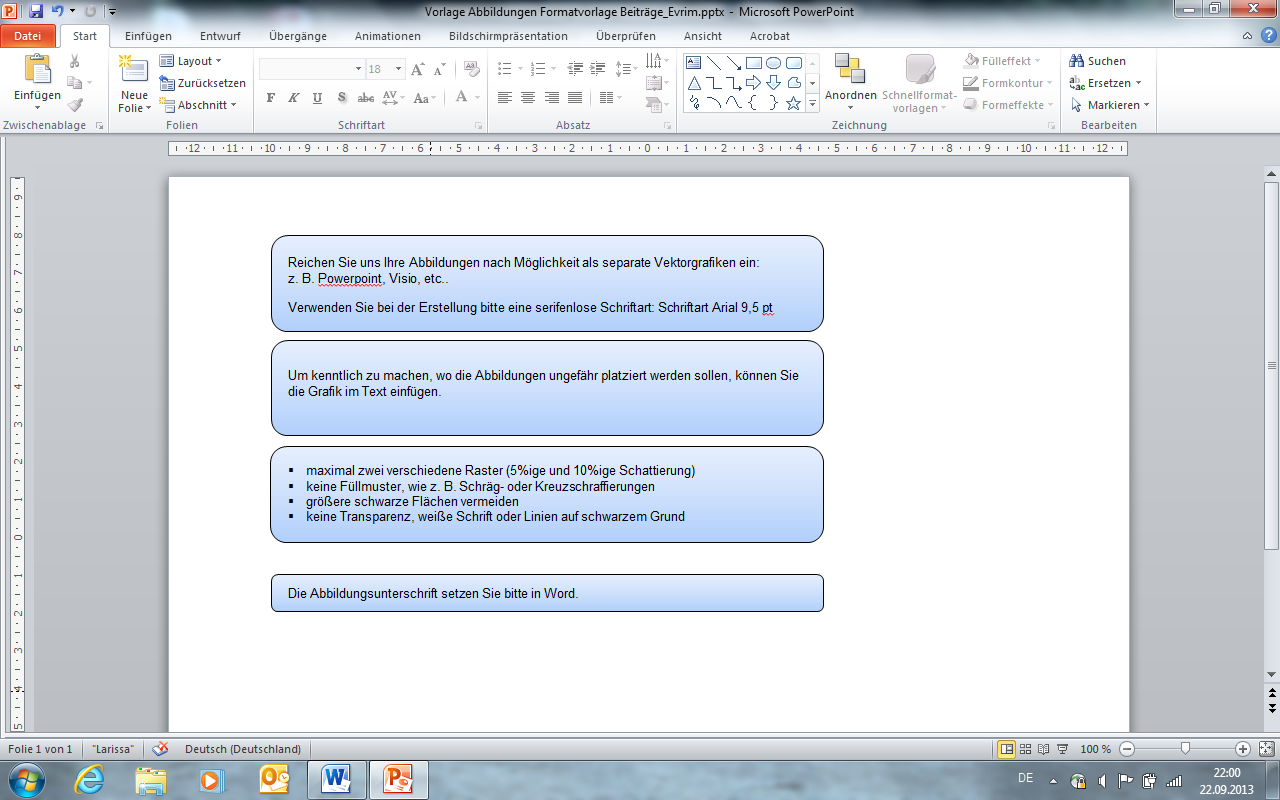 Abb. 1: Abbildungsunterschrift (Formatvorlage: Abbildungsunterschrift)Beispiele für Abbildungsunterschriften:Die Abbildung wurde ohne Modifikation aus einer Quelle übernommen:Abb. 1: Titel der Abbildung (entnommen aus Autor, 2014, S. 1)Die Abbildung wurde verändert aus einer Quelle übernommen:Abb. 1: Titel der Abbildung (in Anlehnung an Autor, 2014, S. 1)Die Abbildung wurde selbst erstellt:[Ein gesonderter Hinweis auf selbst erstellte Abbildungen, wie z. B. „eigene Darstellung“, ist nicht notwendig.]Abb. 2: Tabellenunterschrift (Formatvorlage: Abbildungsunterschrift)3.	ÜberschriftText4.	ÜberschriftText5.	Überschrift (Zusammenfassung, Fazit)TextKeywords (Formatvorlage: Überschrift: 5)[Bitte geben Sie alphabetisch sortiert drei bis maximal fünf englischsprachige Stichwörter an.]Keyword 1 (Formatvorlage: Aufzählung)Keyword 2Keyword 3Keyword 4Keyword 5Summary (max. 400 Zeichen mit Leerzeichen) (Formatvorlage: Überschrift 5)[Fügen Sie bitte hier eine englischsprachige Zusammenfassung des Beitrags ein.]TextImplikationen für die Praxis (max. 200 Zeichen je Implikation, inkl. Leerzeichen)Implikation 1Implikation 2Implikation 3Implikation 4Literatur (max. 15 Quellen) (Formatvorlage: Literatur)[Nachfolgend finden Sie Beispiele für Literaturangaben gemäß den Autorenhinweisen. Die Linien können eingefügt werden, indem eine Literaturangabe markiert und eine Rahmenlinie (oben oder unten) eingefügt wird. ISBN-Nummern sollten bitte nicht angegeben werden.]Monographie:Horváth, P., Controlling, 12. Aufl., München 2011.Kajüter, P., Risikomanagement im Konzern, München 2012.Beitrag in Herausgeberschrift (Herausgeberwerk):Reichmann, T., Kosten- und Erfolgs-Controlling. Neue Entwicklungen in der Führungsunterstützung, in: Reichmann, T. (Hrsg.), Handbuch Kosten- und Erfolgs-Controlling, München 1995, S. 3-24.Horváth, P./Gleich, R., Controlling als Teil des Risikomanagements, in: Dörner, D./Horváth, P./ Kagermann, H. (Hrsg.), Praxis des Risikomanagements, Stuttgart 2000, S. 99-126.Gleich, R./Göttling, A./Lauber, A./Overesch, A., Erfolgskritische Kompetenzen von Controllern, in: Gleich, R. (Hrsg.), Controllingprozesse optimieren, München/Freiburg 2013, S. 39-54.Beitrag in einer Zeitschrift:Fink, C. A./Grundler, C., Strategieimplementierung im turbulenten Umfeld, in: Controlling,10. Jg. (1998), H. 4, S. 226-235.Böhmann, T./Leimeister, J. M./Möslein, K., Service Systems Engineering – A Field for Future Information Systems Research, in: Business & Information Systems Engineering, 6. Jg. (2014), H. 2, S. 73-79.Hachmeister, D., Der Cash Flow Return on Investment als Erfolgsgröße einer wertorientierten Unternehmensführung, in: Zeitschrift für betriebswirtschaftliche Forschung, 49. Jg. (1997), H. 6, S. 556-579.Artikel in einer Zeitung:Weizsäcker, C.-F. v., Alle Macht den Aktionären, in: Frankfurter Allgemeine Zeitung, Nr. 145, 27.10.1998, S. 15.Artikel auf einer Website:Brehm, M., Fortran 90 unter UXP/V – Einführung, auf den Seiten des Leibnitz-Rechenzentrums der Bayrischen Akademie der Wissenschaft,http://www.lrz-muenchen.de/services/compute/vpp/compiler/f90.1.html, Stand: 28.11.2000.Hase, M., Unternehmen lassen das Potential ihrer Daten brach liegen, 2012,https://www.it-business.de/marktforschung/studien/articles/388602/, Stand: 04.01.2015.Vortrag:Grönke, K., Zukunftsgerichtete Kompetenzen für Controller, Vortrag auf dem 28. Stuttgarter Controller-Forum am 24.09.2014 im Haus der Wirtschaft in Stuttgart.TabelleTabelleTabelleTabelleTabellexxxxxxxxxxxxxxxxxxxxxxxxxxxxxxxxxxxxxxxxxxxxx